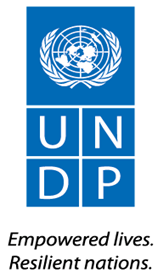 Section 6: Returnable Bidding Forms / ChecklistThis form serves as a checklist for preparation of your Bid. Please complete the Returnable Bidding Forms in accordance with the instructions in the forms and return them as part of your Bid submission. No alteration to format of forms shall be permitted and no substitution shall be accepted.Before submitting your Bid, please ensure compliance with the Bid Submission instructions of the BDS 22.Technical Bid: Price Schedule:Form A: Bid Submission FormWe, the undersigned, offer to supply the goods and related services required for Rehabilitation of Bani Walid Hospital, Bani Walid, Libya in accordance with your Invitation to Bid No. ITB/LBY/SFL/2019/062 and our Bid. We hereby submit our Bid, which includes this Technical Bid and Price Schedule.Our attached Price Schedule is for the sum of [Insert amount in words and figures and indicate currency]. We hereby declare that our firm, its affiliates or subsidiaries or employees, including any JV/Consortium /Association members or subcontractors or suppliers for any part of the contract:is not under procurement prohibition by the United Nations, including but not limited to prohibitions derived from the Compendium of United Nations Security Council Sanctions Lists;have not been suspended, debarred, sanctioned or otherwise identified as ineligible by any UN Organization or the World Bank Group or any other international Organization; have no conflict of interest in accordance with Instruction to Bidders Clause 4;do not employ, or anticipate employing, any person(s) who is, or has been a UN staff member within the last year, if said UN staff member has or had prior professional dealings with our firm in his/her capacity as UN staff member within the last three years of service with the UN (in accordance with UN post-employment restrictions published in ST/SGB/2006/15);have not declared bankruptcy, are not involved in bankruptcy or receivership proceedings, and there is no judgment or pending legal action against them that could impair their operations in the foreseeable future; undertake not to engage in proscribed practices, including but not limited to corruption, fraud, coercion, collusion, obstruction, or any other unethical practice, with the UN or any other party, and to conduct business in a manner that averts any financial, operational, reputational or other undue risk to the UN and we embrace the principles of the United Nations Supplier Code of Conduct and adhere to the principles of the United Nations Global Compact.We declare that all the information and statements made in this Bid are true and we accept that any misinterpretation or misrepresentation contained in this Bid may lead to our disqualification and/or sanctioning by the UNDP. We offer to supply the goods and related services in conformity with the Bidding documents, including the UNDP General Conditions of Contract and in accordance with the Schedule of Requirements and Technical Specifications.Our Bid shall be valid and remain binding upon us for the period specified in the Bid Data Sheet. We understand and recognize that you are not bound to accept any Bid you receive.I, the undersigned, certify that I am duly authorized by [Insert Name of Bidder] to sign this Bid and bind it should UNDP accept this Bid. Name: 	_____________________________________________________________Title: 	_____________________________________________________________Date:	_____________________________________________________________Signature: 	_____________________________________________________________[Stamp with official stamp of the Bidder]Form B: Bidder Information FormForm C: Joint Venture/Consortium/Association Information FormTo be completed and returned with your Bid if the Bid is submitted as a Joint Venture/Consortium/Association.We have attached a copy of the below referenced document signed by every partner, which details the likely legal structure of and the confirmation of joint and severable liability of the members of the said joint venture: Letter of intent to form a joint venture	OR 	 JV/Consortium/Association agreement We hereby confirm that if the contract is awarded, all parties of the Joint Venture/Consortium/Association shall be jointly and severally liable to UNDP for the fulfillment of the provisions of the Contract.Form D: Eligibility and Qualification FormIf JV/Consortium/Association, to be completed by each partner.History of Non- Performing ContractsLitigation History (including pending litigation)Previous Relevant Experience Please list only previous similar assignments successfully completed in the last 3 years. List only those assignments for which the Bidder was legally contracted or sub-contracted by the Client as a company or was one of the Consortium/JV partners. Assignments completed by the Bidder’s individual experts working privately or through other firms cannot be claimed as the relevant experience of the Bidder, or that of the Bidder’s partners or sub-consultants, but can be claimed by the Experts themselves in their CVs. The Bidder should be prepared to substantiate the claimed experience by presenting copies of relevant documents and references if so requested by UNDP.Bidders may also attach their own Project Data Sheets with more details for assignments above. Attached are the Statements of Satisfactory Performance from the Top 3 (three) Clients or more. Financial Standing Attached are copies of the audited financial statements (balance sheets, including all related notes, and income statements) for the years required above complying with the following condition:Must reflect the financial situation of the Bidder or party to a JV, and not sister or parent companies;Historic financial statements must be audited by a certified public accountant;Historic financial statements must correspond to accounting periods already completed and audited. No statements for partial periods shall be accepted.Form E: Format of Technical Bid The Bidder’s Bid should be organized to follow this format of the Technical Bid. Where the bidder is presented with a requirement or asked to use a specific approach, the bidder must not only state its acceptance, but also describe how it intends to comply with the requirements. Where a descriptive response is requested, failure to provide the same will be viewed as non-responsive. SECTION 1: Bidder’s qualification, capacity and expertiseGeneral organizational capability which is likely to affect implementation: management structure, financial stability and project financing capacity, project management controls, extent to which any work would be subcontracted (if so, provide details).Relevance of specialized knowledge and experience on similar engagements done in the region/country.Quality assurance procedures and risk mitigation measures.Organization’s commitment to sustainability.SECTION 2: Scope of Supply, Technical Specifications, and Related Services This section should demonstrate the Bidder’s responsiveness to the specification by identifying the specific components proposed, addressing the requirements, as specified, point by point; providing a detailed description of the essential performance characteristics proposed; and demonstrating how the proposed bid meets or exceeds the requirements/specifications. All important aspects should be addressed in sufficient detail.A detailed description of how the Bidder will deliver the required goods and services, keeping in mind the appropriateness to local conditions and project environment. Details how the different service elements shall be organized, controlled and delivered.Explain whether any work would be subcontracted, to whom, how much percentage of the requirements, the rationale for such, and the roles of the proposed sub-contractors and how everyone will function as a team. The bid shall also include details of the Bidder’s internal technical and quality assurance review mechanisms. Implementation plan including a Gantt Chart or Project Schedule indicating the detailed sequence of activities that will be undertaken and their corresponding timing. SECTION 3: Management Structure and Key PersonnelDescribe the overall management approach toward planning and implementing the project. Include an organization chart for the management of the project describing the relationship of key positions and designations. Provide a spreadsheet to show the activities of each personnel and the time allocated for his/her involvement. Provide CVs for key personnel that will be provided to support the implementation of this project using the format below. CVs should demonstrate qualifications in areas relevant to the scope of goods and/or services. Format for CV of Proposed Key PersonnelI, the undersigned, certify that to the best of my knowledge and belief, the data provided above correctly describes my qualifications, my experiences, and other relevant information about myself.________________________________________	___________________Signature of Personnel						     Date (Day/Month/Year)FORM F: Price Schedule FormRehabilitation of Bani Walid Hospital, Bani Walid, LibyaITB/LBY/SFL/2019/062Have you duly completed all the Returnable Bidding Forms? Form A: Bid Submission FormForm B: Bidder Information FormForm C: Joint Venture/Consortium/ Association Information FormForm D: Qualification FormForm E: Format of Technical BidCompany’s proposed team details (CVs).Have you provided the required documents to establish compliance with the evaluation criteria in Section 4? Form F: Price Schedule Form/BOQName of Bidder:[Insert Name of Bidder]Date:ITB reference:ITB/LBY/SFL/2019/062ITB/LBY/SFL/2019/062ITB/LBY/SFL/2019/062Legal name of Bidder[Complete]Legal address[Complete]Year of registration[Complete]Bidder’s Authorized Representative InformationName and Title: [Complete] Telephone numbers: [Complete]Email: [Complete]Are you a UNGM registered vendor? Yes   No 	If yes, [insert UGNM vendor number] Are you a UNDP vendor? Yes   No 	If yes, [insert UNDP vendor number] Countries of operation[Complete]No. of full-time employees[Complete]Quality Assurance Certification (e.g. ISO 9000 or Equivalent) (If yes, provide a Copy of the valid Certificate):[Complete]Does your Company hold any accreditation such as ISO 14001 or ISO 14064 or equivalent related to the environment? (If yes, provide a Copy of the valid Certificate):[Complete]Does your Company have a written Statement of its Environmental Policy? (If yes, provide a Copy)[Complete]Does your organization demonstrate significant commitment to sustainability through some other means, for example internal company policy documents on women empowerment, renewable energies or membership of trade institutions promoting such issues[Complete]Is your company a member of the UN Global Compact [Complete]Contact person that UNDP may contact for requests for clarifications during Bid evaluation Name and Title: [Complete]Telephone numbers: [Complete]Email: [Complete]Please attach the following documents: 1. Company Profile, which should not exceed fifteen (15) pages2. Valid business license in construction works. Interested bidders must have appropriate permission/registration from relevant Government body to operate in Libya (copy must be provided with the bid). In case of joint venture or consortium, all companies/bidders must have appropriate permission/registration from relevant Government body to operate in Libya (copy must be provided with the bid). The supporting (documents) must be translated into English language.3. Bid Submission Form duly signed and stamped (Section 6, Form A).4. Documents Establishing the Eligibility and Qualifications of theBidder. Capacity to undertake civil works including previousexperience with similar type of works: Experience as prime contractorin at least 3 contracts with the cumulative value of contracts of USD600,000.00, out of which at least one contact to be not less thanUSD 400,000.00. (Copy of contracts and certification of completion to be provided together with the bid) (Section 6, Form D). The supporting (documents) must be translated into English language.5. Technical Bid Form (Section 6 Form E).6. Priced BOQ with value for each component filled, signed, stamped and provided (Section 6, Form F). 7. Implementation Timeline 8. List and value of completed and on-going projects with contact details of clients and current percentage completion of each on-going project.9. Company’s proposed team details (CVs to be provided).Name of Bidder:[Insert Name of Bidder]Date:ITB reference:ITB/LBY/SFL/2019/062ITB/LBY/SFL/2019/062ITB/LBY/SFL/2019/062NoName of Partner and contact information (address, telephone numbers, fax numbers, e-mail address)  Proposed proportion of responsibilities (in %) and type of goods and/or services to be performed 1[Complete][Complete]2[Complete][Complete]3[Complete][Complete]Name of leading partner (with authority to bind the JV, Consortium, Association during the ITB process and, in the event a Contract is awarded, during contract execution)[Complete]Name of partner: ___________________________________ Name of partner: ___________________________________Signature: ______________________________Signature: _______________________________Date: ___________________________________Date: ___________________________________Name of partner: ___________________________________Name of partner: ___________________________________Signature: ______________________________Signature: _______________________________Date: ___________________________________Date: ___________________________________Name of Bidder:[Insert Name of Bidder]Date:ITB reference:ITB/LBY/SFL/2019/062ITB/LBY/SFL/2019/062ITB/LBY/SFL/2019/062Non-performing contracts did not occur during the last 3 years Non-performing contracts did not occur during the last 3 years Non-performing contracts did not occur during the last 3 years Non-performing contracts did not occur during the last 3 years  Contract(s) not performed in the last 3 years Contract(s) not performed in the last 3 years Contract(s) not performed in the last 3 years Contract(s) not performed in the last 3 yearsYearNon- performed portion of contractContract IdentificationTotal Contract Amount (current value in US$)Name of Client: Address of Client: Reason(s) for non-performance: No litigation history for the last 3 years No litigation history for the last 3 years No litigation history for the last 3 years No litigation history for the last 3 years Litigation History as indicated below Litigation History as indicated below Litigation History as indicated below Litigation History as indicated belowYear of dispute Amount in dispute (in US$)Contract IdentificationTotal Contract Amount (current value in US$)Name of Client: Address of Client: Matter in dispute: Party who initiated the dispute: Status of dispute:Party awarded if resolved:Project name & Country of AssignmentClient & Reference Contact DetailsContract ValuePeriod of activity and statusTypes of activities undertakenAnnual Turnover for the last 3 yearsYear       	USD      Year       	USD      Year       	USD      Latest Credit Rating (if any), indicate the sourceFinancial information(in US$ equivalent)Historic information for the last 3 years
Historic information for the last 3 years
Historic information for the last 3 years
Year 1Year 2Year 3Information from Balance SheetInformation from Balance SheetInformation from Balance SheetTotal Assets (TA)Total Liabilities (TL)Current Assets (CA)Current Liabilities (CL)Information from Income StatementInformation from Income StatementInformation from Income StatementTotal / Gross Revenue (TR)Profits Before Taxes (PBT)Net Profit Current RatioName of Bidder:[Insert Name of Bidder]Date:ITB reference:ITB/LBY/SFL/2019/062ITB/LBY/SFL/2019/062ITB/LBY/SFL/2019/062Name of Personnel[Insert]Position for this assignment[Insert]Nationality[Insert]Language proficiency [Insert]Education/ Qualifications[Summarize college/university and other specialized education of personnel member, giving names of schools, dates attended, and degrees/qualifications obtained.]Education/ Qualifications[Insert]Professional certifications[Provide details of professional certifications relevant to the scope of goods and/or services]Professional certificationsName of institution: [Insert]Date of certification: [Insert]Employment Record/ Experience[List all positions held by personnel (starting with present position, list in reverse order), giving dates, names of employing organization, title of position held and location of employment. For experience in last five years, detail the type of activities performed, degree of responsibilities, location of assignments and any other information or professional experience considered pertinent for this assignment.]Employment Record/ Experience[Insert]References[Provide names, addresses, phone and email contact information for two (2) references]ReferencesReference 1: [Insert]Reference 2:[Insert]Name of Bidder:[Insert Name of Bidder]Date:ITB reference:ITB/LBY/SLCRR/2019/062ITB/LBY/SLCRR/2019/062ITB/LBY/SLCRR/2019/062ItemDescriptionUnitQtyRate in USDAmount in USDCivil WorksADemolishing and PreparingUnit rates shall include, but not limited to, the following: -a. Removing of demolished material out of site to dumping area approved by the relevant Authorities.b. The dismantled material are the sole properties of the client (in case those material is required by the Client).c. The contractor shall coordinate implementation of his daily work activities, working hours, throughout the construction period with the client and the supervising engineer.d. The contractor shall protect and safe guard the existing facilities and building finishes, including the painting, the floor tiles, etc. 
e. The contractor shall make the necessary temporary water, electrical power connections. etc to prevent interruption of the power and water supply for the existing functioning building.
f. The contractor shall take all necessary measures to protect and minimize environmental hazards including pollution, noise, dust etc.NoteA1Demolish and remove damaged floor tiles, suspended celling, air condition ducts, copper and steel pipes, hand wash basins, glazed fireclay European and Estrin W.C. suites, doors, windows and walls including meters. etc bell the tiles and preparing surfaces for new tiling works. The surplus should be removed to approved dump arsenal as directed by Engineer.LS1BConcrete Works1.  All form works and shuttering in any form, shape and size. Making chamfered and curved edges, allowing for and making grooves and sleeves and the like; removal of forms and cleaning of all exposed tie wires and rods; making good the harmed surfaces and edges and all surface finishing.2.  Supplying, Casting, vibrating and curing as per specifications. 
3.  Approved additives and admixtures.4.  Incurred costs on Concrete Mix Designs, Sample taking, testing and providing test results certificates, storing and saving of samples, and preparation of bar bending schedules and workshops. 
5.  Supplying reinforcement of any grade, size and length as detailed in the drawings, storing on site including cutting, bending and fixing in position and providing all tying wires, spacers, shop drawings, testing and bar bending schedules.6. Steel bars used for alignment and fixing of reinforcement works, and extra steel added to assure proper detailing and safety.NoteB 1Supply and cast reinforced concrete C30 for the new entrance including foundation, columns necks, columns, tie beams and slab. The rate includes, remove the old concrete walls, cleaning of concrete surfaces, formworks, the required high steel reinforcement, (350 Newton / mM2) with adequate laps and proper bonding of concrete using special approved bonding material.LS1CBlock Works1- All works of this bill shall be of concrete blocks Grade 35 of high-quality standards and as per specifications.2- Block works shall be measured in meter square.
3 - No allowance for thickness used according to the Engineer’s instructions.
4- Rates of block works include: -•Vertical and horizontal joints. • Expansion Joint.• Aluminium or stainless-steel covers to Expansion Joints for walls.Price to include Mastic Filler, packing rod, fixing with galvanized screws every 30 cm. and all accessories in accordance with details and relative specifications.•Cement mortar, cement to sand (1:5)Supply and Build Concrete Hollow Block Walls Grade 35 of size blocks 20 cm thick.The work shall include remove all debris safely to approved dump site."NoteC 1Supply & build hollow concrete blocks size 40x20x20cm, built with cement sand mortar (1:4) mix according to technical specification and instruction of Engineer. SQ.M450DPlastering WorksPlastering to all areas shall be measured net, including openings that are less than 0.25-Meter Sq. The price shall include for running rolls, all narrow widths, for taking out joints on block walls or backing concrete face for key, for making good to frames around pipes and other fittings, plastering to jambs and reveals of openings, side of columns, window sills; all of which shall be measured as plastering.Price shall also include Expanded metal lath, angle beads at all free corners and plaster stops at opening edges, expansion joints, sills, labor, curing, erecting and dismantling of scaffoldings, additives, pigments and all incidentals required as specification and engineer approval.     NoteD 1Supply and make internal plastering 25 mm thick for walls and ceiling with cement sand mortar (1:3) mix made of 440 Kg cement + 1 M3 sand. The work includes rough 15 mm primer rendering, finishing coat 10 mm and metal mesh at concrete block work joints, edges and openings.SQ.M900EPainting WorksThe contractor should allow in his pricing that the engineer may use as many different colors or combination of colors to meet an approved color scheme.NoteE 1Internal painting for internal ceiling and walls, one under coat primer and min. 2-coats of emulsion paint, moisture resistant, with all required works.SQ.M3000E 2Painting of existing wood works (both sided, edges and frame), one under coat primer and min. 2-coats of oil paint for doors, and windows, including rubbing off old paints with all required works. The rate should be paid for overall one plain face of the works.SQ.M140E 3Supply & apply minimum 2 coats of colored emulsion paint Supercryle on the internal existing painted walls, bacterial resistant, moisture resistant for operation department. The work shall include repair the damaged plaster and paint, and surface preparation.SQ.M1600FTiling and Marble Works• All tilling works shall be measured net in square meters, deducting all openings and voids more than 0.25 m.s.
• Rate shall include preparation of surfaces under tiles, sand with cement mortar, finish to falls and cross falls, special tile pieces for edges and plastic spacers, pointing and cleaning; all as per specifications and engineer approval.NoteF 1Supply and install none slipping ceramic (grade A) size 330mm x 330mm x 8mm thick for toilet floors, like the existing, laid on 30mm mortar bed, including all required works according to specifications and Engineer instructions.SQ.M250F 2Supply and install white glazed wall tiles (grade A) size 250mm X 500mm X 4mm, like the existing, laid on 20mm mortar (1:3), including all required works.SQ.M645F 3Supply and install white marble (grade A), 30mm thick and 300 mm width for windows and doors sills laid on 20mm thick mortar bed, including all required works.SQ.M85F 4Wall Coatings The operation rooms of Vinyl panels resistant to bacteria from a Turkish company with Gypsum board installation 3 meters Height of the "operation rooms only"SQ.M150F 5Anti-bacterial and static cargo from garbler, French treatment of ever careSQ.M60F 6Supply and install 2 mm thick hygiene anti-static vinyl rolls for flooring, like garbler or equally approved, for the existing operation rooms and intensive care unit. The Static Electrical Propensity < 2 000; all in accordance with the relevant applicable Standards. SQ.M1200F 7Bacteria resistant soil from garbler, French welded, compacting and levellingSQ.M1260F 8Supply and install 60x60cm suspended ceiling for operating room, ECOPHENE HYGIENE Type Protect "A" (non-perforated) or equally approved. The price should include galvanized suspension system with anchors to the structure, bacterial resistant, moisture resistant, with standing relative humidity up to 95% at 30c fire resistant tiles, including access panels, fittings, fixing, installation of a closed cell gasket between the grid and panel including retention clips to insure good seal, complete all as specifications and drawings.SQ.M150F 9Supply and install 60x60cm fibre glass ceiling tiles, coated with pvc, acoustic tiles suspended ceiling, Armstrong or equally approved. The unit rate shall include galvanized suspension system with anchors including access panels, fixing, fittings and all accessories completeSQ.M1400F 10Supply and install suspended ceiling for bathroom, utilities and wet areas made from 30cm non-perforated formed galvanized metal trays of 0.6mm thick and 45mm high in accordance with specifications and the related Standards. SQ.M140GDoors, Windows and Metals WorksThe work shall include supply, fabricate and installation of doors, windows, made from approved timber to be finish as per the respective specification and the existing doors and windows.NoteG 1Supply and fix Doors of High-quality galvanized iron with 1500mm x 2100mm size scooted with antibacterial paint for process rooms 1.5 x2.25 (thickness of 41.5 mm frame with excellent windows and handles "custom color"No2G 2Supply and fix PS Doors for Operation and intensive care department rooms, with 1400mm x 2200mm size, good quality handles, code key and auditee coolerNo6G 3Supply and install high quality hygienic hinged steel doors of dimensions 1500mmx2300 mm for main department entrance.No2G 4Supply and install high quality hygienic hinged iron doors of dimensions 1000mmx2300mm for department rooms. No35G 5Maintenance interior wooden door, with 1400mm x 2100mm sizes, with frame, like the existing, constructed of 2 panels made of wood chipboards and internal supporting ribs, stiles and rails, all from Swedish wood grade 1, including door lock with handle, approved paints, and all required works.No8G 6Maintenance interior wooden door, with different sizes, with frame, like the existing, constructed of 2 panels made of wood chipboards and internal supporting ribs, stiles and rails, all from Swedish wood grade 1, including door lock with handle, approved paints, and all required works.No30G 7Supply and fix interior UPVC window, overall size 1500 mm 1500 mm, constructed of approved profiles and 4mm clear glass, including handle, all iron monger and hardware, and all required works.No12G 8Ditto, but 1550 X 1200 mm.No50G 9Ditto, but 800 X 900 mm.No13G 10Supply and fix interior UPVC doors, overall size 900 X 2000 mm, constructed of approved profiles, including handle, all iron monger and hardware, and all required works.No15G 11Maintenance aluminium window, overall size 1500 X 1100 mm, constructed of approved profiles and 4mm clear glass, including handle, all iron monger and hardware, and all required works.No201Total for Civil works. carried to summaryHPlumbing & Sanitary WorksH 1Supply and install Poly Propylene (PPR) pipes 1/2", for potable water network. The work includes all tees, bends, and all related work accessories and fittings.Lin.M100H 2Supply and install Poly Propylene (PPR) pipes 3/4", for potable water network. The work includes all tees, bends, and all related work accessories and fittings.Lin.M120H 3Supply and install Poly Propylene (PPR) pipes 1", for potable water supply. The work includes all tees, bends, and all related work accessories and fittings.Lin.M140H 4Supply and fix white glazed fireclay European W.C. suite made of vitreous china to BS 3402 (grade A), complete with 10 liter double action flushing ceramic cistern, and fixed chromium plated tap 1/2”, including all water supply pipes 16mm, angle valves, UPVC drainage pipe connecting to the nearest manhole or sewage header and all related work accessories and fittings.No23H 5Supply and fix white glazed fire clay standing hand wash basin with overflow and single hole faucet, size 480 x 580 mm, made of vitreous china to BS 3402 (grade A), complete with all water supply pipes 16mm, chromium plated mixer and waste trap. The work includes all related work accessories and fittings.No17H 6Supply and install top quality sanitary fixtures, Roca or equally approved, ceramic shower tray 120X120 cm, best quality water taps and water mixer, flushing hose, chrome plated stop valves, brass collectors and all other needed accessories to complete the work, all in accordance with the specification and Engineer approval.No7H 7Supply and install floor waste trap, size 150 X 150 mm, including chromium plated cover and all required works.No30H 8Supply and fix PPR valves of 1/2, 3/4 and 1" diameter and remove old ones, including all required works.No40H 9Supply and install UPVC pipes 1 1/2", for waste water network. The work includes all tees, bends, and all related work accessories and fittings.Lin.M100H 10Supply and install UPVC pipes 3", for waste water network. The work includes all tees, bends, and all related work accessories and fittings.Lin.M100H 11Supply and install UPVC pipes 4", for waste water network. The work includes all tees, bends, and all related work accessories and fittings.Lin.M100H 12Supply and install UPVC pipes 5", for waste water network. The work includes all tees, bends, and all related work accessories and fittings.Lin.M100H 13Supply and fix electrical water heater, 80 liters capacity, 0.8 Mpa pressure, provided with temperature gauges, including water supply pipes 16mm, chromium plated control valve, non-return valve and all required works.No10H 14Supply and fix 1' and 2 HP horizontal centrifugal pump, one flange and 50 HZ motor, installed on potable water main to supply the water tank. The work includes all related work accessories and fittings.No4H 15Supply and install PVC tank for potable water, of 2000 liters capacity, including the electrical floating valve and all related work accessories and fittings according to the specifications, and Engineer instructions.No5H 16Careful cleaning of blocked waste water pipes and sewage manholes, according to the specifications, and Engineer instructions.LS12Total for Plumbing & Sanitary works. carried to summaryIElectrical WorkGeneral
-The Contractor shall coordinate with the hospital administration and the maintenance team and the Engineer during the execution of the work to acquire all necessary basic information on the existing electrical system.- Prior to the commencement of the work, the contractor shall investigate the status of the existing electrical installations and provide the Engineer summary reports describing list of the repair works, and detailed implementation schedule and obtain the Engineer's prior approvals to commence the work activities 
-Price shall cover all  associated civil  such as making openings, performing  necessary alteration in the existing walls or ceiling and connections to the existing systems.- Electrical works shall be compatible and integrated with the existing electrical system in accordance with the relevant applicable Standards Engineer’s instructions.-The contractor shall take all necessary measures to protect his works, ensure safety of the hospital occupancy and prevent interruption of the ongoing operation of the hospital throughout the implementation of the rehabilitation works.-The contractor shall provide project closing documents such as-built drawings, catalogues, manuals and free training to the hospital maintenance team on maintenance and operation of the systems rendered in the building.NoteI 1Supply, install, test, commissioning a complete 16A single phase single socket for power, (type GEWISS, Ticino, or equivalent as per the consultant engineer approval) and the work includes removal of the old ones and all the necessary to complete the work as per the consultant engineer instructions.No395I 2Ditto, but single pole for light switch.No175I 3Ditto, but single pole tow way switchNo24I 4wire size 1.5 (mm²)Lin.M2700I 5wire size 2.5 (mm²)Lin.M2800I 6wire size 4 (mm²)Lin.M1900I 7wire size 6 (mm²)Lin.M1600I 8Supply and installation16A 2P CB circuit breaker type GEWISS, Ticino or equally approved, and the work includes all the necessary to complete the work as per the consultant engineer instructions.                                                                                No120I 9Ditto, but 25A 2P CBNo60I 10Ditto, but 32A 2P CBNo45I 11Ditto, but 63A 2P CBNo25I 12Supply, install, connect, test and commission the main distribution panel comply with BS 5486 fabricated from sheet steel having a minimum thickness of 1.5 mm. The steel shall be electro zinc plated, for 54 lines including wiring, and all needed accessories with the entire electrical system in the hospital's medicine store as per specification and local electrical utility requirements.No5I 13Supply and install fluorescent lighting fixtures water proof type IP 65 for toilets, the fixtures should be of approved brand (Philips or equivalent) and the work includes removal of the old ones and all the necessary to complete the work as per the consultant engineer instructionsNo45I 14Supply and install LED lighting (60x60), The lighting should be of approved brand (Philips or equivalent) and the work includes removal of the old ones and all the necessary to complete the work as per the consultant engineer instructions.No640I 15Testing and commissioning the entire electrical system in the hospital building and provide all missing parts like electrical boards, missing cables, junction box, flexible PVC conduits, rigid PVC conduits, circuit breakers. Fix all the system defects to ensure safe operation.Note: - In the case of adding electrical sockets and light switches, use rigid PVC conduits with all accessories.LS1I 16Supply and install high quality exhaust fan for toilets. The work includes dismantling of old fans, duct work, exhaust valves, and all the necessary to complete the work as per the consultant engineer instructions.No423Total for Electrical Work works. carried to summaryJMechanical Works HVAC systemGeneral:Bidders must visit the construction site to visualize and investigate the status of the existing mechanical installations and the extend of the required repair works and to include such repair costs and expenses in their offers.-The Contractor shall coordinate with the hospital administration and the maintenance team and the Engineer during the execution of the work to acquire all necessary basic information on the existing mechanical and (HVAC-Heating, Ventilation, and Air Conditioning) systems.- Prior to the commencement of the work, the contractor shall investigate the status of the existing mechanical installations and provide the Engineer summary reports describing list of the repair works, detailed implementation schedule and obtain the Engineer's prior approvals to commence the work activities.
- Price shall cover all  associated civil  works such as making openings for the mechanical installation, performing any  necessary alteration in the existing walls or ceiling and connections to the existing systems.- Price shall include all  associated electrical  works such electrical cables, electrical panel, electrical connections etc.
- Mechanical installation  shall be compatible and integrated with the existing mechanical system and in accordance with the relevant applicable Standards Engineer's  instructions.
-The contractor shall take all necessary measures to protect his works, ensure safety of his worker and the hospital patience and visitors, and prevent interruption of the ongoing operation of the hospital during the implementation of the rehabilitation works.
-The contractor shall provide project closing documents such as-built drawings, catalogues, manuals and free training to the hospital maintenance team on the maintenance and operation of the systems rendered in the building.NoteJ 1Supply, install, test and commission Complete the duct type split air conditioners, brand (YORK, Carrier, Panasonic or equivalent as per the consultant engineer approval), And The price shall include electrical connections, insulated copper pipe, drain pipes, outdoor unit waterproof, galvanized steel holders/stands, all accessories, galvanized hangers, bolts, flexible connector, thermal insulation materials of 1-inch thickness, with insulated distributor box with 2 outlet Ø15, duct work according to SMACNA, and diffusers supply air ceiling diffuser (60×60) with internally insulated plenum boxes, return air ceiling diffuser, and all the necessary to complete the work .The units shall be according to the below specifications : - 
Capacity : 7.1 kw, pre charged with R22 or equivalent, washable screen anti-bacterial filtration, ambient temp range (-10 to +55), power supply source 220V /1PH /50HZ, digital, multi-function LCD remote.
Note:- 
1- The number of ceiling diffuser (60×60) is (5) for one unit.
2- The price include 15% fresh air for all unit with all the necessary to complete the work.No13J 2Ditto, But, capacity 5.6 kw, and the number of ceiling diffuser (60×60) is (3) for one unit.No18J 3Supply, install, test and commission Complete the wall type split unit, capacity 3.6 kw, power supply source 220V.brand (YORK, Carrier, Panasonic or equivalent as per the consultant engineer approval)No20J 4Ditto, But capacity 5.6 Kw all as per the consultant engineer approval.No12J 5DX Type Air Handling Units with Air-Cooled Condensing Unit (Capacity 5 RT, air flow 2600 m³/h, 100% fresh air, static pressure 400 Pascal):Supplying, installation, testing and commissioning of a waterproof rooftop DX type Air Handling AHU system, consisting of air-cooled condensing unit (Outdoor Unit) of a high quality, brand such as FAS, Carrier, Daikin, Mitsubishi, York, Trane or equally approved for the operating theatre. The AHU capacity 5 RT, air flow 2600 m³/h , 100% fresh air, static pressure 400 Pascal.
Ι - DX AHU :-  Double skin with sandwiched insulation between the outer and inner skins,  including controls for all AHU components, mixing dampers, pressure switches for filters and fans, room thermostats with display & remote sensor, dust filters, carbon filters, humidity controlling, aluminium foils, inspection doors for filter. Etc. The fan motors shall be of high-efficiency, 415+/-10% volts, 50 Hz, three phases, totally enclosed fan-cooled, IP55.
The work shall include a new ducting work by 0.7 mm thick insulated galvanized sheet ducts, cladding with 0.5 mm thick galvanized sheet, and all necessary supports, hangers, electrical panels, cables and all required works and accessories, complete.  
II- Air Cooled Condensing Units ( Out Door Units):- The Condensing unit shall be factory assembled, weather proof casing , constructed from heavy gauge mild steel panels and coated with baked enamel finish, heat pump, R410 refrigerant, with Scroll/Rotary compressor of reputed make complete, with copper piping, HP and LP cut-outs, microprocessor based control panel, temperature controller, thermostatic expansion valves, suitable insulation of the suction line, suitable size of fan, with control interface (DX Kit) etc. The unit should be completely factory wired tested with all necessary controls. Electrical characteristics of unit shall be 415+/-10% volts,50 Hz, three phase AC capacity (5 RT). The price shall include one-year warrantee. The contractor should submit shop drawings and all the necessary submittals for the Engineer's prior approval. Testing and commissioning and all shall be in accordance with the manufacturer's instructions and the relevant applicable Standards, and the Engineer's approvals.No2J 6Extractor FanSupply, install, test and commission Wall Mounted Extract Fan for operation theatre , to be tights installed completed with all necessary supports, sleeves, dampers, and all required electrical cables, and should be working with AHU According to engineer’s approval.
CAPACITY: (600cfm.), At Static pressure 20 Pascal.
Note:- the work include ductwork ,but duct for extract air fan ,without insulationNo24Total for Mechanical Works HVAC System. carried to summaryKMedical Gases worksGeneral
1- Medical gas copper piping as per ASTM / HTM 02.01.
2- Pressure testing: - After fitting the medical gas outlets, a pressure of 10 bar shall be applied, using medical compressed air.  This pressure shall be maintained over 24 hours without dropping pressure, using a recording pressure meter.NoteK 1Supply, install, connect, testing, commission, and rearrangement of the existing (Oxygen, Vacuum, and Air copper pipes network system) to be compatible with new design. And medical gases compatible seam-fewer copper pipes type L. The pipes must be cleaned and treated for medical gas usage including capping the ends of each pipe to ensure that no foreign bodies or dusts or vapours affect the pipes. The copper pipes must meet the international standard of ASTM B-819 and to be cleaned for medical usage (degreased) in accordance with CE 0473.
Note: This works for all targeted sections and all as per the consultant engineer instructions.LS1K 2Same as Item No. J1 but for supply, install, connect, testing, and commission, (the new Nitrous copper pipes network system) for Operating Theatre rooms.Note: - Regarding to the source of Nitrous supply, the Contractor shall perform a detailed engineering site survey and discuss technical issues with representatives of all relevant stakeholders.LS1K 3Supply and Installation of bed head units: - Factory-Preassembled Bed head unit for one bed, according to (CE-0473, EN-46001, ISO 9001).
Supply, install, connect, and testing of encompassing extruded and smooth rounded edges aluminium duct system, with four cavities, three of which are directly accessed using Snap-On covers. Supplying electrical and lighting service, as well as medical gas service. The gas outlets should be installed in a separate compartment. The piping connections to the BAHU shall be made directly without any interface facility, and including wall hung rail for secondary equipment. BAHU shall be as per Dragger/Germany, Medicap/Austria, ARC/USA, Grierson/Germany, or Meads/England, or EA.The bed head unit is equipped with the following services:One oxygen outlet2 electrical sockets, Main lineindirect light (36W Fl. lamp), class A3 electronic CG.Item Description Unit Quantitydirect light (18W PL BIAS lamp), class A3 electronic CG.cut-off switch for direct / indirect lightspreparation for nurse call socketThe Price shall include complete interior wiring, cabling, piping,
insulating etc, for complete installation.The contractor must provide detailed drawing (supported with all required standard conformities) prior to supply for approvalNo35K 4Same as Item No. J 3 but with additional outlets (One vacuum outlet) Note: - this is for Recovery roomNo2K 5 Same as Item No. J 3 but with additional outlets (2 Oxygen outlet, one compressed air outlet, and One vacuum outlet)
Note: - this is for ICU roomNo4K 6Same as Item No. J 3 but with additional outlets (2Oxygen outlet, one compressed air outlet, one vacuum outlet, and one nitrous outlet) Note: - this is for Operating Theatre rooms.No4LGas OutletsL 1Supply, installation, and testing new medical Valve insert for Oxygen terminal unitNo80L 2Ditto, but for oxygen regulator 10 barNo18L 3Ditto, but for air regulator 8 barNo15L 4Ditto, but for air regulator 4 barNo10L 5Ditto, but for flow metersNo1705Total for Medical Gases Works. carried to summaryGrand total in words USD:Company NameAuthorized Person sign and stampPositionEmailMobile NumberAddress